GERUNG & INFINITIVE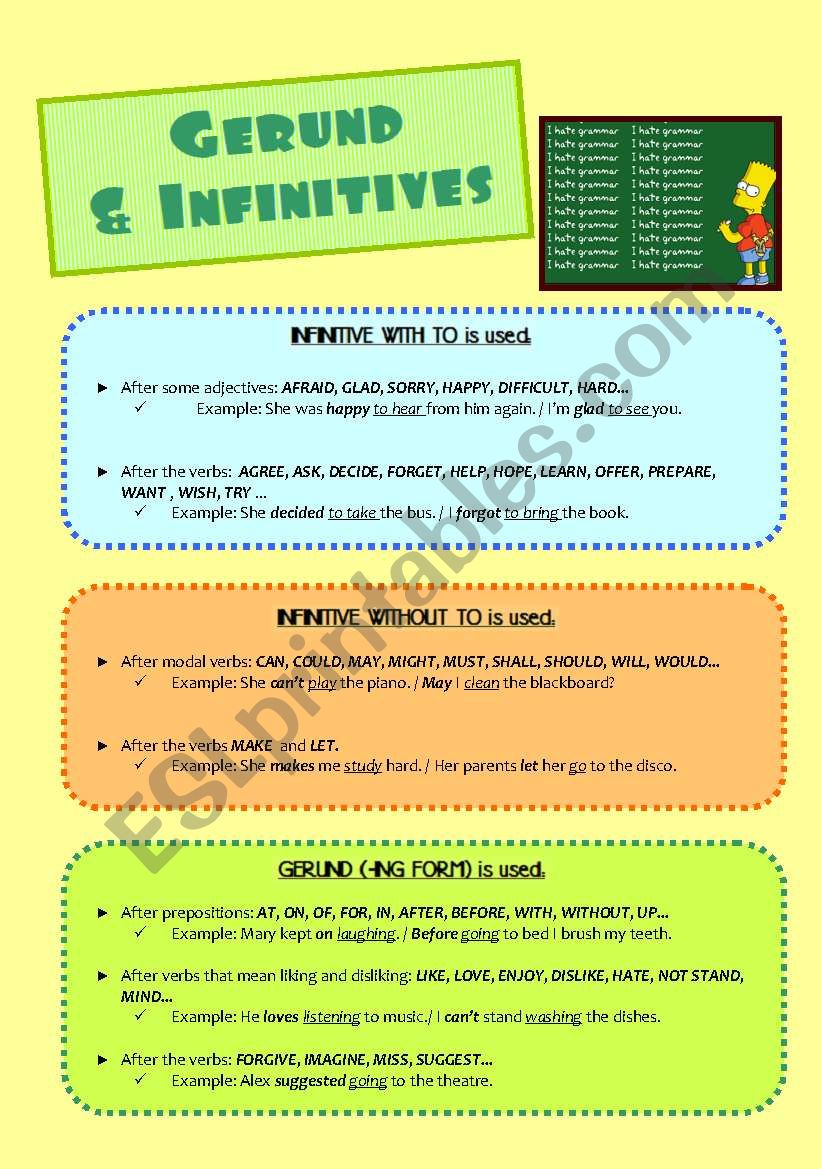 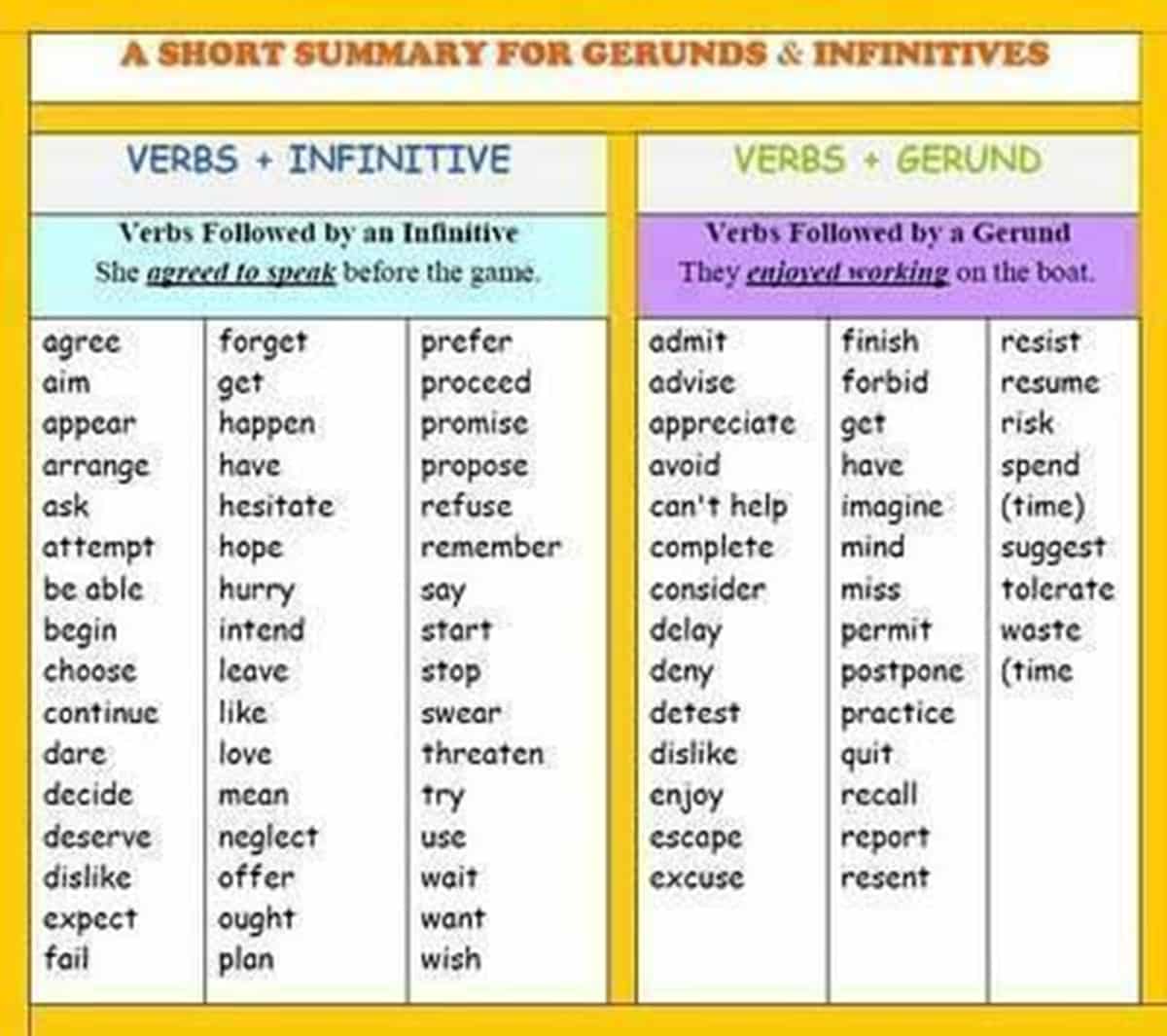 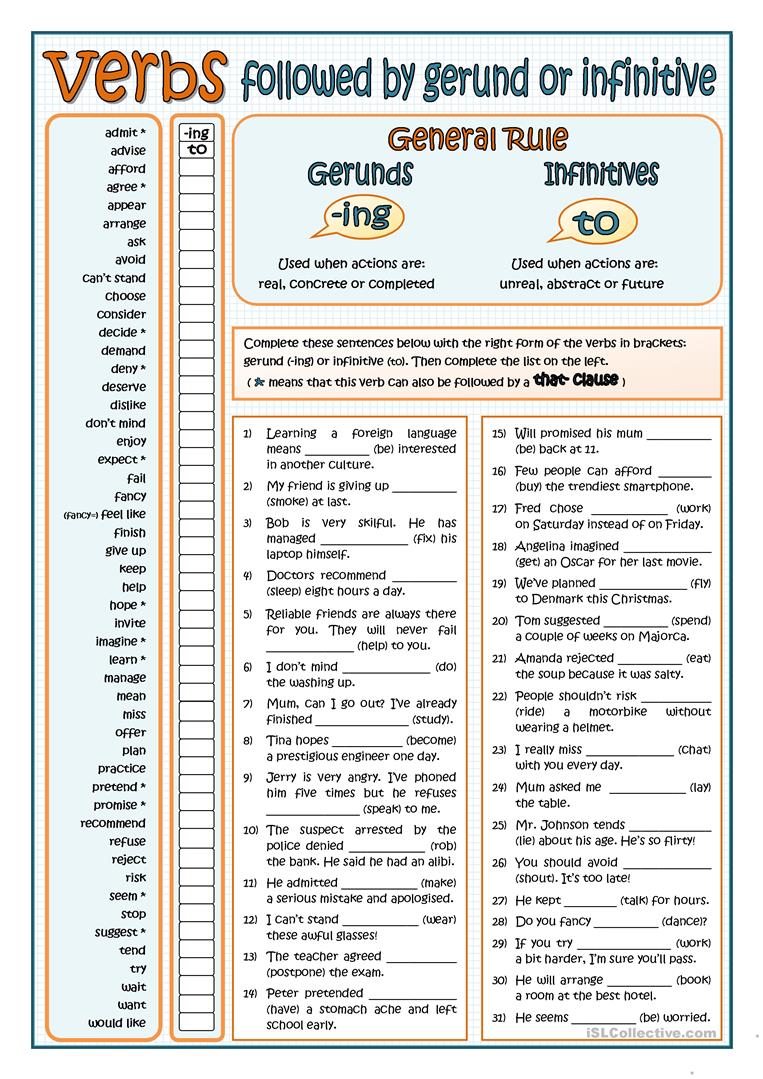 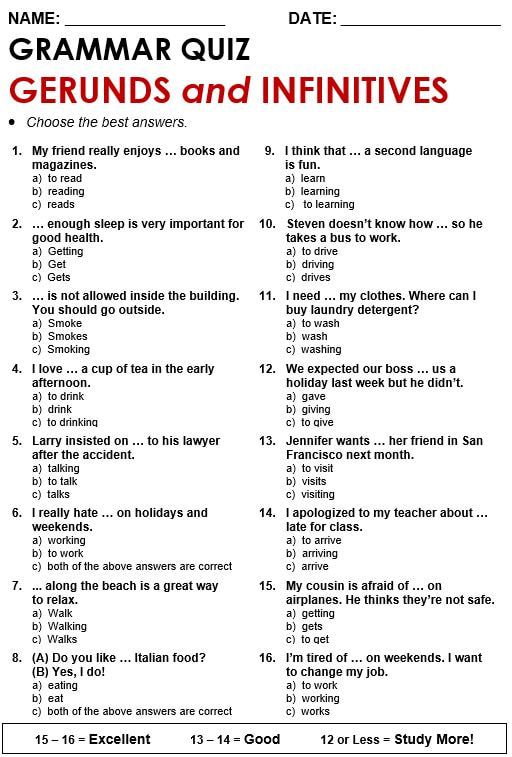 